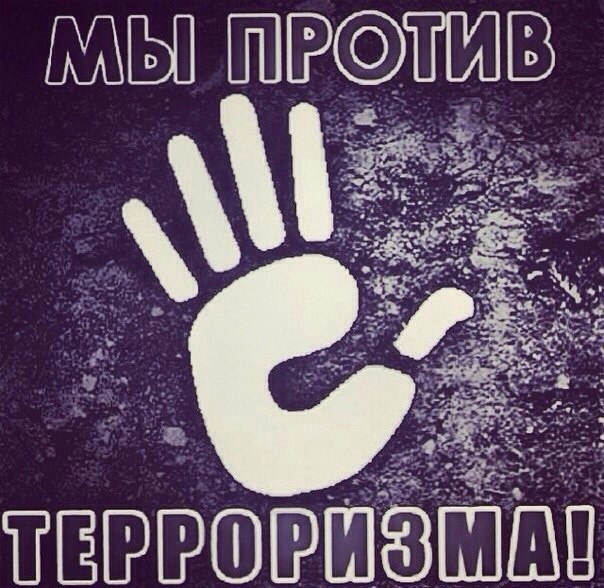 Что представляет собой терроризм,                     как явление?      Слово "террор" произошло из латинского языка: terror – страх, ужас. Любые действия террориста всегда предполагают насилие, принуждение, угрозу.     Главная цель любого террориста – это запугивание, создание атмосферы страха и неуверенности, наведение ужаса. В основе терроризма – человеконенавистническая психология, ненависть человека к человеку, человека к человечеству. 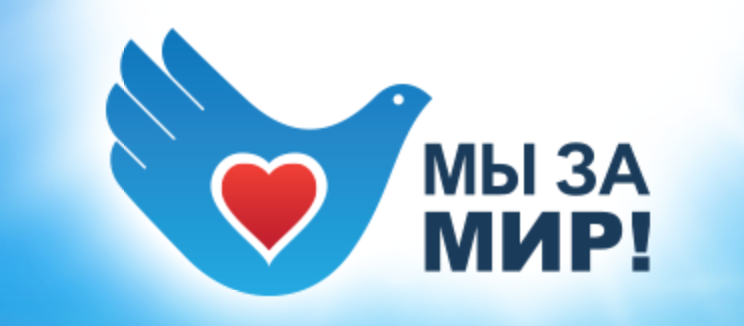                                                                                                           Староартинская сельская библиотекамарт, 2017 г.     Действия при угрозе террористического акта:   Очень важно максимально проявлять бдительность, настороженно относиться к бесхозным вещам в любом месте, будь то вагон поезда, подъезд дома, рынок либо другая точка массового скопления людей. Внешний вид оставленного предмета может быть обманчив и маскировать внутреннее содержимое под безобидную коробку, игрушку, неброский 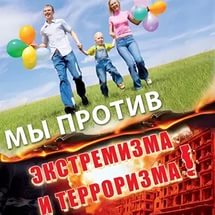 сверток либо обычную сумку.    Не трогая самому чужие вещи, следует изолировать от них находящихся рядом лиц, стараясь обеспечить их отход на безопасное расстояние. Вместе с тем требуется максимально получить у окружающих информацию о подозрительном предмете, зафиксировав время обнаружения последнего, и выяснить какие-либо данные о лице, его оставившем. Если владелец не установлен, о находке обязательно требуется сообщить работнику правоохранительных органов, а также дождаться приезда оперативно – следственной группы. Своевременно проявленная оперативность в данном случае может спасти не одну человеческую жизнь и обеспечить безопасность при угрозе террористического акта.Действия при угрозе террористического акта:   Очень важно максимально проявлять бдительность, настороженно относиться к бесхозным вещам в любом месте, будь то вагон поезда, подъезд дома, рынок либо другая точка массового скопления людей. Внешний вид оставленного предмета может быть обманчив и маскировать внутреннее содержимое под безобидную коробку, игрушку, неброский 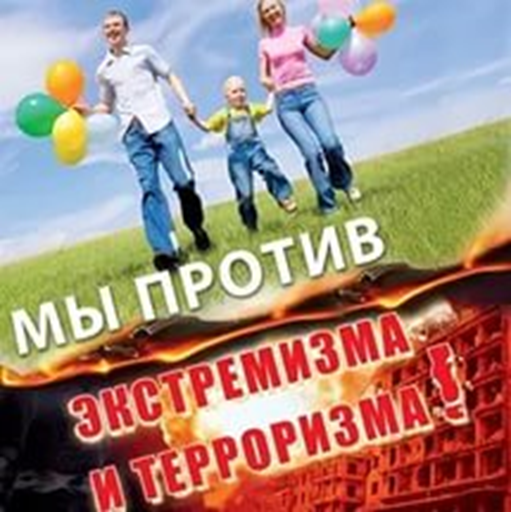 сверток либо обычную сумку.    Не трогая самому чужие вещи,  следует изолировать от них находящихся рядом лиц, стараясь обеспечить их отход на безопасное расстояние. Вместе с тем требуется максимально получить у окружающих информацию о подозрительном предмете, зафиксировав время обнаружения последнего, и выяснить какие-либо данные о лице, его оставившем. Если владелец не установлен, о находке обязательно требуется сообщить работнику правоохранительных органов, а также дождаться приезда оперативно – следственной группы. Своевременно проявленная оперативность в данном случае может спасти не одну человеческую жизнь и обеспечить безопасность при угрозе террористического акта.Что представляет собой терроризм,                     как явление?      Слово "террор" произошло из латинского языка: terror – страх, ужас. Любые действия террориста всегда предполагают насилие, принуждение, угрозу.     Главная цель любого террориста – это запугивание, создание атмосферы страха и неуверенности, наведение ужаса. В основе терроризма – человеконенавистническая психология, ненависть человека к человеку, человека к человечеству.                                                                                                      МАОУ «Староартинская СОШ» 2020г.